	   Trần Thị Ngọc YếnUBND QUẬN LONG BIÊNTRƯỜNG THCS THƯỢNG THANH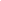   LỊCH CÔNG TÁC TUẦN NĂM HỌC 2023 - 2024TỪ 26/02/2024 ĐẾN NGÀY 03/03/2024ThứBuổiND công việc, thời gian, địa điểmPhân công nhiệm vụBGH trựcHai26/02S- Triển khai công tác điều tra tuyển sinh- KT: Hoàn thành báo cáo tự chủ tài chính- Đăng ký số lượng SGK9 NH24-25(theo biểu trực tuyến hạn trước ngày 01/03)- Lớp trực tuần sáng: 7A3- Đ/c Hoài phụ trách- Đ/c Hương- Đ/c Thắng, GVCN khối 8- GVCN và học sinh lớp 7A3Đ/c YếnHai26/02C- Lớp trực tuần chiều: 7A4- 17h20: Bồi dưỡng học sinh yếu khối 9 – môn Văn- GVCN và học sinh lớp 7A4- GV dạt theo pcĐ/c YếnBa27/02S- 7h: Kiểm tra đầu giờ khối 9 – môn Văn- 8h: Nộp bài bắt thăm dự thi GVDG (Mỗi giáo viên đăng ký 3 bài)- 9h15: Tập TD giữa giờ - Kiểm tra lớp 6A5- Tiết 4: Chuyên đề Tin học – Lớp 8A1 – Đ/c Thu- GV trông kiểm tra theo p/c- Đ/c Hường, 04 giáo viên dự thi, Đ/c Thắng- Đ/c Dung, Đ/c Đạo- Đ/c Thu và tổ nhóm CMĐ/c HoàiBa27/02C- Trước 15h- KT: Nộp báo cáo tự chủ tài chính về PTC quận- 17h20: Bồi dưỡng học sinh yếu khối 9  - môn Toán- Đ/c Hương KT- GV dạy theo pcĐ/c HoàiTư28/02S- 7h: Kiểm tra đầu giờ khối 9 – môn Tiếng Anh- 9h: Bắt thăm bài dạy GVDG cấp Quận – môn GDCD- Hạn cuối nộp bài sơ loại: “Công dân toàn cầu”- GV trông kiểm tra theo p/c- Đ/c Hường, Đ/c Vân- Đ/c Quỳnh Phương phụ tráchĐ/c HườngTư28/02C- BGH trựcĐ/c HườngNăm29/02S- 7h: Kiểm tra đầu giờ khối 9 – môn Toán- VP: Nộp báo cáo Khen cao, Khen gương ĐHTT NTVT- VP: Nộp hồ sợ chọn SGK 9 về PGD- Hoàn thành công tác chuẩn bị kiểm tra giữa HKII- 9h10: Tập TD giữa giờ - Kiểm tra lớp 6A6- GV trông kiểm tra theo p/c- Đ/c Thắng, Đ/c Mai đôn đốc (NTVT)- Đ/c Hường phụ trách- Đ/c Hường phụ trách- Đ/c Dung, Đ/c HưngĐ/c HoàiNăm29/02C- 15h45: Họp giao ban HT tại PGD quận- Hoàn thành công tác chuẩn bị thi GVDG cấp Quận – Đ/c Hồng Vân- 17h20: Bồi dưỡng học sinh yếu khối 9 – môn Tiếng Anh- Đ/c Yến HT- Đ/c Hường phụ trách, GV hỗ trợ theo p/c- GV dạy theo pcĐ/c HoàiSáu01/03S- Trong ngày: Nhóm trưởng V-T-A nộp đề kiểm tra đầu giờ (toàn bộ các khối) của tuần tiếp theo về Đ/c Hường (để lưu và duyệt), Đ/c Thắng (để in sao đề)GV báo cáo tiết dạy chuyên đề của tuần tiếp theo về Đ/c Hường và Đ/c Thắng- 9h: Bắt thăm bài dạy GVDG cấp Quận – môn Địa lý- Hoàn thành báo cáo và đăng ký số lượng SGK9 năm học 2024-2025- Tiết 3: Dự thi GVDG cấp Quận – môn GDCD khối 8 – Đ/c Hồng Vân- Tiết 1,2: Kiểm tra giữa HKII – môn LS&ĐL khối 6,7,8- Tiết 1: Kiểm tra giữa HKII – môn Địa lý khối 9- Tiết 2: Kiểm tra giữa HKII – môn Lịch sử khối 9Nhóm trưởng V-T-A GV dạy tiết chuyên đề của tuần tiếp theo- Đ/c Hoài, Đ/c Huế- Đ/c Hường phụ trách, GVCN khối 8 phối hợp- Đ/c Hường phụ trách, GV hỗ trợ theo p/c- CBGV trông kiểm tra theo TKB- CBGV trông kiểm tra theo TKB- CBGV trông kiểm tra theo TKBĐ/c YếnSáu01/03C- 15h30: Họp HĐSP tháng 3- 17h20: Bồi dưỡng học sinh yếu khối 9- Lao động vệ sinh khử khuẩn: Lớp 6A1, 6A2- 100% CBGV-NV- GV dạy theo pc- GVCN và học sinh các lớp 6A1, 6A2Đ/c YếnBảy02/03S- Tiết 1,2: Học CLB EYT Khối 6,7- Tiết 1: Kiểm tra giữa HKII – môn Vật lý khối 9- GV dạy theo pc- CBGV trông kiểm tra theo TKBĐ/c HườngBảy02/03C- Tiết 1,2: Học CLB EYT Khối 8- Hoàn thành công tác chuẩn bị Du xuân 2024- GV dạy theo pc- BCH Công đoànĐ/c HườngCN03/03S- 5h (dự kiến): Du xuân chùa Hương 2024- CBGV-NV (theo đăng ký) có mặt đúng giờBV trựcCN03/03C- BV trựcBV trựcThượng Thanh, ngày 26 tháng 02 năm 2024HIỆU TRƯỞNG